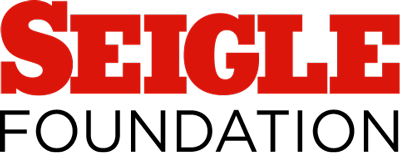 Application Questions(to be completed directly in the grants portal during the open windows for each focus area)Basic InformationBasic InformationOrganization NameAddressChief Executive (name, email, phone)Primary Contact Person (if other than CEO)(name, title, email, phone)WebsiteEIN NumberCurrent fiscal year budget Organization OverviewOrganization OverviewHistory and MissionUp to 5000 characters (You are not required to submit 5000 characters. This only indicates how much space you have available to provide the requested information.)Description of ProgramsUp to 5000 characters (You are not required to submit 5000 characters. This only indicates how much space you have available to provide the requested information.)Population served(demographics, neighborhoods, race/ethnicity, age, other defining characteristics)Up to 5000 characters (You are not required to submit 5000 characters. This only indicates how much space you have available to provide the requested information.)Summary of the impact of your work Up to 5000 characters (You are not required to submit 5000 characters. This only indicates how much space you have available to provide the requested information.)What are the organization’s current strategic priorities?Up to 5000 characters (You are not required to submit 5000 characters. This only indicates how much space you have available to provide the requested information.)How does your organization collaborate with others?Up to 5000 characters (You are not required to submit 5000 characters. This only indicates how much space you have available to provide the requested information.)Request OverviewRequest OverviewType of request General operating support Project Project title (if applicable)Type of activities Ongoing core activities  Expansion of core activities New activities Capital project/equipmentAmount requestedDescription of program/project or activities to be fundedUp to 5000 characters (You are not required to submit 5000 characters. This only indicates how much space you have available to provide the requested information.)Why is this work needed in the Elgin-Dundee areas at this time?Up to 5000 characters (You are not required to submit 5000 characters. This only indicates how much space you have available to provide the requested information.)Why is support from the Seigle Foundation needed at this time? Up to 5000 characters (You are not required to submit 5000 characters. This only indicates how much space you have available to provide the requested information.)How do you define success and assess your impact?Up to 5000 characters (You are not required to submit 5000 characters. This only indicates how much space you have available to provide the requested information.)What else do you want the Seigle Foundation to know about your organization?Up to 2500 characters (You are not required to submit 2500 characters. This only indicates how much space you have available to provide the requested information.)